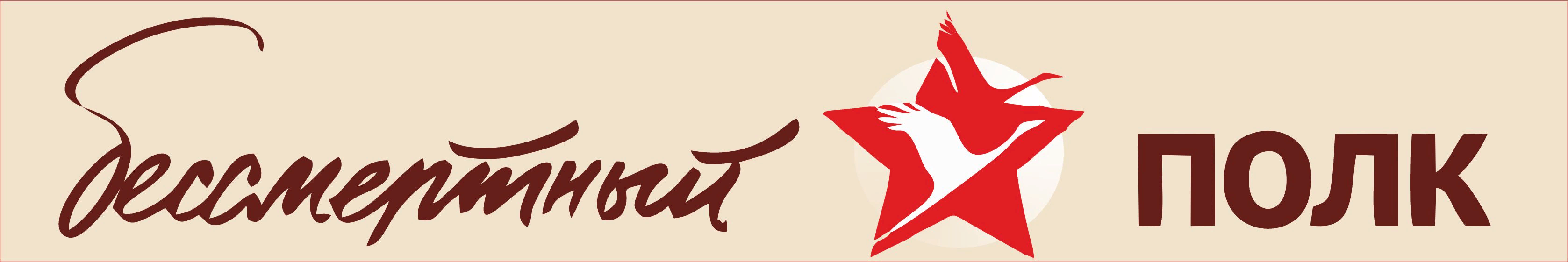 «Бессмертный полк – 2020»В сети интернет 1)	с 28 апреля загрузить фотографию и информацию на сайт 2020.polkrf.ru  2)	Создается единая база фотографий 3)	9 мая онлайн-трансляция фотографий на 200 медиаэкранах Москвы, онлайн-кинотеатре OKKO и на портале «Бессмертный полк»В сети интернет с 28 апреля загрузить фотографию и информацию на сайт 2020.polkrf.ru  Создается единая база фотографий 9 мая онлайн-трансляция фотографий на 200полк» 